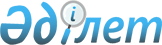 О внесении изменений и дополнений в решение районного маслихата от 18 декабря 2008 года № 14-85 "О бюджете Зерендинского района на 2009 год"
					
			Утративший силу
			
			
		
					Решение Зерендинского районного маслихата Акмолинской области от 31 марта 2009 года № 16-96. Зарегистрировано Управлением юстиции Зерендинского района Акмолинской области 7 апреля 2009 года № 1-14-95.  Утратило силу - решением  Зерендинского районного маслихата Акмолинской области от 9 апреля 2010 года № 27-173

      Сноска. Утратило силу - решением  Зерендинского районного маслихата Акмолинской области от 09.04.2010 № 27-173      В соответствии с Бюджетным Кодексом Республики Казахстан от 4 декабря 2008 года, Закона Республики Казахстан от 23 января 2001 года «О местном государственном управлении и самоуправлении в Республике Казахстан», решением Акмолинского областного маслихата от 26 марта 2009 года № 4С-13-2 «О внесении изменений и дополнений в решение Акмолинского областного маслихата от 13 декабря 2008 года № 4С-11-5 «Об областном бюджете на 2009 год», зарегистрированного в реестре государственной регистрации нормативных правовых актов № 3286 и согласно представления акима района от 27 марта 2009 года № 389, Зерендинский районный маслихат РЕШИЛ:



      1. Внести в решение районного маслихата от 18 декабря 2009 года № 14-85 «О бюджете Зерендинского района на 2009 год» зарегистрированного в Реестре государственной регистрации нормативных правовых актов № 1-14-89, опубликовано в газете «Зеренді» от 9 января 2009 года № 02(06) следующие изменения и дополнения:

      в подпункте 1 пункта 1:

      цифры «2 073 355» заменить на цифры «2 117 094»;

      цифры «712 592» заменить на цифры «715 592»;

      цифры «20 000» заменить на цифры «33 000»;

      цифры «1 328 667» заменить на цифры «1 356 406»;

      в подпункте 2 пункта 1:

      цифры «2 041 755» заменить на цифры «2 059 799,7»;

      в подпункте 4 пункта 1:

      цифры «31 600» заменить на цифры «28 600»;

      цифру «0» заменить на цифры «3 000»;

      в подпункте 5 пункта 1:

      цифру «0» заменить на цифры «28 694,3»;

      в подпункте 6 пункта 1:

      цифру «0» заменить на цифры «-28 694,3»;

      дополнить текстом следующего содержания:

      «Погашение кредита в сумме 28 698 тысяч тенге.

      Используемые остатки бюджетных средств в сумме 3,7 тысяч тенге».

      в пункте 5:

      цифры «80 340» заменить на цифры «108 079»;

      в подпункте 1:

      цифры «1 948» заменить на цифры «29 687»;

      после строки «1 948 тысяч тенге - на оказание социальной помощи участникам и инвалидам Великой отечественной войны на расходы за коммунальные услуги» дополнить строками следующего содержания:

      «22 339 тысяч тенге – на содержание детского сада «Арайлы» в селе Зеренда;

      5 400 тысяч тенге – на обеспечение стабильной работы и бесперебойное функционирование теплоснабжающих предприятий».

      в пункте 6:

      цифры «35 000» заменить на цифры «9 400»;

      дополнить пунктом 6-1 следующего содержания:

      «6-1. Учесть, что в районном бюджете на 2009 год в установленном законодательством порядке использованы свободные остатки бюджетных средств, образовавшиеся на 1 января 2009 года, в сумме 3,7 тысяч тенге».

      дополнить пунктом 6-2 следующего содержания:

      «6-2. Учесть, что в районном бюджете на 2009 год предусмотрен возврат целевых трансфертов, выделенных из республиканского и областного бюджетов в сумме 3 234,2 тысячи тенге».

      дополнить пунктом 6-3 следующего содержания:

      «6-3. Учесть, что в районном бюджете на 2009 год предусмотрен возврат в областной бюджет не погашенного кредита, выданного в 2008 году на покрытие дефицита наличности района в сумме 28 698 тысяч тенге.».

      Сноска. Пункт 1 с изменениями, внесенными решением Зерендинского районного маслихата Акмолинской области от 24.07.2009 № 19-117.



      2. Приложение 1, 2, 4 к решению Зерендинского районного  маслихата от 18 декабря 2008 года № 14-85 «О бюджете Зерендинского района на 2009 год» зарегистрированного в Реестре государственной регистрации нормативных правовых актов № 1-14-89, опубликовано в газете «Зеренді» от 9 января 2009 года № 02(06) изложить в новой редакции согласно приложению 1, 2, 3 к настоящему решению.

      Сноска. Пункт 2 с изменениями, внесенными решением Зерендинского районного маслихата Акмолинской области от 24.07.2009 № 19-117.



      3. Настоящее решение вступает в силу со дня государственной регистрации в Управлении юстиции Зерендинского района и вводится в действие с 1 января 2009 года.      Председатель сессии                        С.Курмангужина      Секретарь

      районного маслихата                        К.Хасенов      «СОГЛАСОВАНО»      Аким Зерендинского района                  Е.Сагдиев      Исполняющий обязанностей

      начальника отдела экономики

      и бюджетного планирования

      Зерендинского района                       А.Каирбекова

Приложение 1

к решению Зерендинского районного

маслихата от 31 марта 2009 года № 16-96 Бюджет района на 2009 год

Приложение 2

к решению Зерендинского районного

маслихата от 31 марта 2009 года № 16-96 Перечень бюджетных программ развития районного бюджета

на 2009 год с разделением на бюджетные программы, направленные на реализацию бюджетных инвестиционных проектов и формирование или увеличение уставного капитала юридических лиц

Приложение 3

к решению от 31 марта

2009 года № 16-96 Бюджетные программы поселка, аула (села),

аульных (сельских) округов на 2009 год
					© 2012. РГП на ПХВ «Институт законодательства и правовой информации Республики Казахстан» Министерства юстиции Республики Казахстан
				КатегорияКатегорияКатегорияКатегорияКатегорияКатегорияСуммаФункциональная группаФункциональная группаФункциональная группаФункциональная группаФункциональная группаФункциональная группаСуммаКлассКлассКлассКлассКлассСуммаФункциональная подгруппаФункциональная подгруппаФункциональная подгруппаФункциональная подгруппаФункциональная подгруппаСуммаПодклассПодклассПодклассПодклассСуммаАдминистратор бюджетных программАдминистратор бюджетных программАдминистратор бюджетных программАдминистратор бюджетных программСуммаСпецификаСпецификаСпецификаСуммаПрограммаПрограммаПрограммаСумма1234567I. Доходы21170941Налоговые поступления71259201Подоходный налог на доходы160672Индивидуальный подоходный налог1606702Индивидуальный подоходный налог с доходов, не облагаемых у источника выплаты1573503Индивидуальный подоходный налог с физических лиц, осуществляющих деятельность по разовым талонам33205Индивидуальный подоходный налог с доходов иностранных граждан, не облагаемых у источника выплаты003Социальный налог2708381Социальный налог27083801Социальный налог27083804Hалоги на собственность2255051Hалоги на имущество18420801Налог на имущество юридических лиц и индивидуальных предпринимателей18270802Hалог на имущество физических лиц15003Земельный налог1472301Земельный налог с физических лиц на земли сельскохозяйственного назначения002Земельный налог с физических лиц на земли населенных пунктов540003Земельный налог на земли промышленности, транспорта, связи, обороны и иного не сельскохозяйственного назначения616707Земельный налог с юридических лиц и индивидуальных предпринимателей, частных нотариусов и адвокатов на земли сельскохозяйственного назначения150008Земельный налог с юридических лиц, индивидуальных предпринимателей, частных нотариусов и адвокатов на земли населенных пунктов16564Hалог на транспортные средства2357401Hалог на транспортные средства с юридических лиц1184802Hалог на транспортные средства с физических лиц117265Единый земельный налог300001Единый земельный налог300005Внутренние налоги на товары, работы и услуги1956242Акцизы18190001Все виды спирта, произведенные на территории Республики Казахстан17900096Бензин (за исключением авиационного) реализуемый юридическими и физическими лицами в розницу, а также используемый на собственные производственные нужды160097Дизельное топливо, реализуемое юридическими и физическими лицами в розницу, а также используемое на собственные производственные нужды13003Поступления за использование природных и других ресурсов1000015Плата за пользование земельными участками100004Сборы за ведение предпринимательской и профессиональной деятельности672401Сбор за государственную регистрацию индивидуальных предпринимателей45002Лицензионный сбор за право занятия отдельными видами деятельности89903Сбор за государственную регистрацию юридических лиц и учетную регистрацию филиалов и представительств,а также их перерегистрацию20505Сбор за государственную регистрацию залога движимого имущества и ипотеки судна или строящегося судна13310Сбор за проезд по платным

государственным автомобильным 

дорогам местного значения014Сбор за государственную регистрацию транспортных средств,а также их перерегистрацию6918Сбор за государственную регистрацию прав на недвижимое имущество и сделок с ним484820Плата за размещение наружной (визуальной) рекламы в полосе отвода автомобильных дорог общего пользования местного значения и в населенных пунктах12008Обязательные платежи, взимаемые за совершение юридически значимых действий и (или) выдачу документов уполномоченными на то государственными органами или должностными лицами45581Государственная пошлина455802Государственная пошлина, взимаемая с подаваемых в суд исковых заявлений, заявлений особого искового производства, заявлений (жалоб) по делам особого производства, заявлений о вынесении судебного приказа, заявлений о выдаче дубликата исполнительного листа, заявлений о выдаче исполнительных листов на принудительное исполнение решений третейских (арбитражных) судов и иностранных судов,  заявлений о повторной выдаче копий судебных актов, исполнительных листов и иных документов, за исключением государственной пошлины с подаваемых в суд исковых заявлений к государственным учреждениям330804Государственная пошлина, взимаемая за регистрацию актов гражданского состояния, а также за выдачу гражданам справок и повторных свидетельств о регистрации актов гражданского состояния и свидетельств в связи с изменением, дополнением и восстановлением записей актов гражданского состояния70005Государственная пошлина, взимаемая за оформление документов на право выезда за границу на постоянное место жительства и приглашение в Республику Казахстан лиц из других государств, а также за внесение изменений в эти документы15006Государственная пошлина,

взимаемая за выдачу на 

территории Республики Казахстан

визы к паспортам иностранцев и

лиц без гражданства или 

заменяющим их документам на право

выезда из Республики Казахстан и въезда в Республику Казахстан007Государственная пошлина,

взимаемая за оформление

документов о приобретении

гражданства Республики Казахстан, восстановлении  гражданства Республики Казахстан и прекращении гражданства Республики Казахстан008Государственная пошлина взимаемая за регистрацию места жительства30009Государственная пошлина, взимаемая за выдачу удостоверения охотника и его ежегодную регистрацию2510Государственная пошлина, взимаемая за регистрацию и перерегистрацию каждой единицы гражданского, служебного оружия физических и юридических лиц (за исключением холодного охотничьего, сигнального, огнестрельного бесствольного, механических распылителей2511Государственная пошлина, взимаемая за выдачу документов, удостоверяющих личность012Государственная пошлина за выдачу разрешений на хранение или хранение и ношение, транспортировку, ввоз на территорию Республики Казахстан и вывоз из Республики Казахстан оружия и патронов к нему502Не налоговые поступления1209601Доходы от государственной собственности10695Доходы от аренды имущества, находящегося в государственной собственности106904Доходы от аренды имущества, находящегося в коммунальной собственности106905Доходы от аренды жилищ из жилищного фонда, находящегося в коммунальной собственности004Штрафы, пеня, санкции, взыскания, налагаемые государственными учреждениями, финансируемыми из государственного бюджета, а также содержащимися и финансируемыми из бюджета (сметы расходов) Национального Банка Республики Казахстан109971Штрафы, пеня, санкции, взыскания, налагаемые государственными учреждениями, финансируемыми из государственного бюджета, а также содержащимися и финансируемыми из бюджета (сметы расходов) Национального Банка Республики Казахстан,за исключением поступлений от организаций нефтяного сектора 1099705Административные штрафы, пени, санкции, взыскания, налагаемые местными государственными органами1099714Прочие штрафы, пени, санкции, взыскания, налагаемые государственными учреждениями, финансируемыми из местного бюджета006Прочие не налоговые поступления301Прочие не налоговые поступления3005Поступления дебиторской, депонентской задолженности государственных учреждений, финансируемых из местного бюджета009Другие не налоговые поступления в местный бюджет303Поступления от продажи основного капитала3300001Продажа государственного имущества, закрепленного за государственными учреждениями230001Продажа государственного имущества, закрепленного за государственными учреждениями2300003Поступления от продажи гражданам квартир2300003Продажа земли и нематериальных активов100001Продажа земли1000001Поступления от продажи земельных участков100002Продажа нематериальных активов002Плата за продажу права аренды земельных участков04Поступления трансфертов135640602Трансферты из вышестоящих органов государственного управления113564062Трансферты из областного бюджета135640601Целевые текущие трансферты6301102Целевые трансферты на развитие23845903Субвенции1054936II. Затраты2059799,701Государственные услуги общего характера1644111Представительные, исполнительные и другие органы, выполняющие общие функции государственного управления144553112Аппарат маслихата района (города областного значения)10100001Обеспечение деятельности маслихата района (города областного значения)10100122Аппарат акима района (города областного значения)32827001Обеспечение деятельности акима района (города областного значения)32827123Аппарат акима района в городе, города районного значения, поселка, аула (села), аульного (сельского) округа101626001Функционирование аппарата акима района в городе, города районного значения, поселка, аула (села), аульного (сельского) округа1016262Финансовая деятельность11690452Отдел финансов района (города областного значения)11690001Обеспечение деятельности Отдела финансов8328003Проведение оценки имущества в целях налогообложения856004Организация работы по выдаче разовых талонов и обеспечение полноты сбора сумм от реализации разовых талонов239011Учет, хранение, оценка и реализация имущества, поступившего в коммунальную собственность22675Планирование и статистическая деятельность8168453Отдел экономики и бюджетного планирования района (города областного значения)8168001Обеспечение деятельности Отдела экономики и бюджетного планирования816802Оборона17041Военные нужды1704122Аппарат акима района (города областного значения)1704005Мероприятия в рамках исполнения всеобщей воинской обязанности170403Общественный порядок, безопасность, правовая, судебная, уголовно-исполнительная деятельность5001Правоохранительная деятельность500458Отдел жилищно-коммунального хозяйства, пассажирского транспорта и автомобильных дорог района (города областного значения)500021Обеспечение безопасности дорожного движения в населенных пунктах50004Образование1420010,71Дошкольное воспитание и обучение86819464Отдел образования района (города областного значения)86819009Обеспечение деятельности организаций дошкольного воспитания и обучения868192Начальное общее, основное общее, среднее общее образование1249547,7123Аппарат акима района в городе, города районного значения, поселка, аула (села), аульного (сельского) округа2975005Организация бесплатного подвоза учащихся до школы и обратно в аульной (сельской) местности2975464Отдел образования района (города областного значения)1246572,7003Общеобразовательное обучение1246572,7006Дополнительное образование для детей19330049Прочие услуги в области образования83644464Отдел образования района (города областного значения)21741001Обеспечение деятельности отдела образования6207004информатизация системы образования в государственных учреждениях образования района4403005Приобретение и доставка учебников, учебно-методических комплексов для государственных организаций образования района (города областного значения)11000007Проведение школьных олимпиад, внешкольных мероприятий и конкурсов районного (городского) масштаба131467Отдел строительства района

(города областного значения)61903037Строительство и реконструкция объектов образования6190306Социальная помощь и социальное обеспечение1114092Социальная помощь87875451Отдел занятости и социальных программ района (города областного значения)87875002Программа занятости14005005Государственная адресная социальная помощь1500006Жилищная помощь1039007Социальная помощь отдельным категориям нуждающихся граждан по решению местных представительных органов39528010Материальное обеспечение детей-инвалидов, воспитывающихся и обучающихся на дому581014Оказание социальной помощи нуждающимся гражданам на дому13131016Государственные пособия на детей до 18 лет14500017Обеспечение нуждающихся инвалидов специальными гигиеническими средствами и предоставление услуг специалистами жестового языка, индивидуальными помощниками в соответствии с индивидуальной программой реабилитации инвалида35919Прочие услуги в области социальной помощи и социального обеспечения23534451Отдел занятости и социальных программ района (города областного значения)23534001Обеспечение деятельности отдела занятости и социальных программ14913011Оплата услуг по зачислению, выплате и доставке пособий и других социальных выплат334099Реализация мер социальной поддержки специалистов социальной сферы сельских населенных пунктов за счет целевого трансферта из республиканского бюджета828707Жилищно-коммунальное хозяйство426851Жилищное хозяйство1404458Отдел жилищно-коммунального хозяйства, пассажирского транспорта и автомобильных дорог района (города областного значения)1200004Обеспечение жильем отдельных категорий граждан12002Коммунальное хозяйство25682458Отдел жилищно-коммунального хозяйства, пассажирского транспорта и автомобильных дорог района (города областного значения)20792012Функционирование системы водоснабжения и водоотведения5392026Организация эксплуатации тепловых сетей, находящихся в коммунальной собственности районов15400467Отдел строительства района (города областного значения)4890006Развитие системы водоснабжения48903Благоустройство населенных пунктов15599123Аппарат акима района в городе, города районного значения, поселка, аула (села), аульного (сельского) округа8028008Освещение улиц населенных пунктов8028458Отдел жилищно-коммунального хозяйства, пассажирского транспорта и автомобильных дорог района (города областного значения)7571016Обеспечение санитарии населенных пунктов6652018Благоустройство и озеленение населенных пунктов91908Культура, спорт, туризм и информационное пространство872621Деятельность в области культуры47970455Отдел культуры и развития языков района (города областного значения)47970003Поддержка культурно-досуговой работы479702Спорт5618465Отдел физической культуры и спорта района (города областного значения)5618006Проведение спортивных соревнований на районном (города областного значения) уровне2975007Подготовка и участие членов  сборных команд района (города областного значения) по различным видам спорта на областных спортивных соревнованиях26433Информационное пространство22759455Отдел культуры и развития языков района (города областного значения)16405006Функционирование районных (городских) библиотек14859007Развитие государственного языка и других языков народов Казахстана1236456Отдел внутренней политики района (города областного значения)6664002Проведение государственной информационной политики через средства массовой информации66649Прочие услуги по организации культуры, спорта, туризма и информационного пространства10915455Отдел культуры и развития языков района (города областного значения)3298001Обеспечение деятельности отдела культуры и развития языков3298456Отдел внутренней политики района (города областного значения)3489001Обеспечение деятельности отдела внутренней политики3189003Реализация региональных программ в сфере молодежной политики300465Отдел физической культуры и спорта района (города областного значения)4128001Обеспечение деятельности отдела физической культуры и спорта412810Сельское, водное, лесное, рыбное хозяйство, особо охраняемые природные территории, охрана окружающей среды и животного мира, земельные отношения1745191Сельское хозяйство5755462Отдел сельского хозяйства района (города областного значения)5755001Обеспечение деятельности отдела сельского хозяйства57552Водное хозяйство160067467Отдел строительства района (города областного значения)160067012Развитие системы водоснабжения1600676Земельные отношения8697463Отдел земельных отношений района (города областного значения)8697001Обеспечение деятельности отдела земельных отношений4887006Землеустройство, проводимое при установлении границ городов районного значения, районов в городе, поселков аулов (сел), аульных (сельских)округов381011Промышленность, архитектурная, градостроительная и строительная деятельность76592Архитектурная, градостроительная и строительная деятельность7659467Отдел строительства района (города областного значения)3487001Обеспечение деятельности отдела строительства3487468Отдел архитектуры и градостроительства района (города областного значения)4172001Обеспечение деятельности отдела архитектуры и градостроительства3572003Разработка схем градостроительного развития территории района,генеральных планов городов районного(областного) значения,поселков и иных сельских населенных пунктов60012Транспорт и коммуникации310001Автомобильный транспорт30100123Аппарат акима района в городе, города районного значения, поселка, аула (села), аульного (сельского) округа7800013Обеспечение функционирования автомобильных дорог в городах районного значения, поселках, аулах (селах), аульных (сельских) округах7800458Отдел жилищно-коммунального хозяйства, пассажирского транспорта и автомобильных дорог района (города областного значения)22300023Обеспечение функционирования автомобильных дорог223009Прочие услуги в сфере транспорта и коммуникаций900458Отдел жилищно-коммунального хозяйства, пассажирского транспорта и автомобильных дорог района (города областного значения)900024Организация внутрипоселковых (внутригородских) внутрирайонных общественных пассажирских перевозок90013Прочие154053Поддержка предпринимательской деятельности и защита конкуренции2955469Отдел предпринимательства района (города областного значения)2955001Обеспечение деятельности отдела предпринимательства2885003Поддержка предпринимательской деятельности709Прочие12450452Отдел финансов района (города областного значения)9400012Резерв местного исполнительного органа района (города областного значения) 9400458Отдел жилищно-коммунального хозяйства, пассажирского транспорта и автомобильных дорог района (города областного значения)3050001Обеспечение деятельности отдела жилищно-коммунального хозяйства, пассажирского транспорта и автомобильных дорог305015Трансферты32351Трансферты3235452Отдел финансов района (города областного значения)3235006Возврат неиспользованных (недоиспользованных) целевых трансфертов3235006III. Чистое бюджетное кредитование0IV. Сальдо по операциям с финансовыми активами 2860013Прочие316009Прочие31600452Отдел финансов района (города областного значения)31600014Формирование или увеличение уставного капитала юридических лиц316006Поступления от продажи финансовых активов государства300001Поступления от продажи финансовых активов государства30001Поступления от продажи финансовых активов внутри страны300005Поступления от продажи коммунальных государственных учреждений и государственных предприятий в виде имущественного комплекса, иного государственного имущества, находящегося в оперативном управлении или хозяйственном введении коммунальных государственных предприятий3000V. Дефицит(профицит) бюджета28694,3VI. Финансирование дефицита (использование профицита)бюджета-28694,37Поступления займов001Внутренние государственные займы02Договоры займа003Займы, получаемые местным исполнительным органом района (города областного значения)Погашение займов2869816Погашение займов286981Погашение займов28698452Отдел финансов района (города областного значения)28698009Погашение долга местного исполнительного органа28698024перед вышестоящим бюджетом28698025по государственным ценным эмиссионным бумагам026по договорам займа8Используемые остатки бюджетных средств3,701Остатки бюджетных средств3,71Свободные остатки бюджетных средств3,701Свободные остатки бюджетных средств3,72Остатки бюджетных средств на конец отчетного периода001Остатки бюджетных средств на конец отчетного периодаФункциональная группаФункциональная группаФункциональная группаФункциональная группаФункциональная группаСуммаФункциональная подгруппаФункциональная подгруппаФункциональная подгруппаФункциональная подгруппаФункциональная подгруппаСуммаАдминистратор бюджетных программАдминистратор бюджетных программАдминистратор бюджетных программАдминистратор бюджетных программАдминистратор бюджетных программСуммаПрограммаПрограммаПрограммаПрограммаПрограммаСуммаНаименованиеНаименованиеНаименованиеНаименованиеНаименованиеСумма123456Затраты258 66404Образование9Прочие услуги в области образования467Отдел строительства района037Строительство и реконструкция объектов образования61 90307Жилищно-коммунальное хозяйство1Жилищное хозяйство467Отдел строительства района (города областного значения)003Строительство жилья государственного коммунального жилищного фонда2042Коммунальное хозяйтсво467Отдел строительства района (города областного значения)006Развитие системы водоснабжения4 89010Сельское, водное, лесное, рыбное хозяйство, особо охраняемые природные территории, охрана окружающей среды и животного мира, земельные отношения 2Водное хозяйство467Отдел строительства района (города областного значения)012Развитие системы водоснабжения16006713Прочие9Прочие452Отдел строительства района (города областного значения)014Формирование уставного капитала юридических лиц31 600Наименование аульного (сельского) округаНаименование аульного (сельского) округаНаименование аульного (сельского) округаНаименование аульного (сельского) округаНаименование аульного (сельского) округаНаименование аульного (сельского) округаНаименование аульного (сельского) округаСуммаФункциональная группаФункциональная группаФункциональная группаФункциональная группаФункциональная группаФункциональная группаСуммаФункциональная подгруппаФункциональная подгруппаФункциональная подгруппаФункциональная подгруппаФункциональная подгруппаСуммаАдминистратор бюджетных программАдминистратор бюджетных программАдминистратор бюджетных программАдминистратор бюджетных программСуммаПрограммаПрограммаПрограммаСуммаНаименование12345678Аппарат акима Аккольского сельского округаАппарат акима Аккольского сельского округаАппарат акима Аккольского сельского округаАппарат акима Аккольского сельского округаАппарат акима Аккольского сельского округаАппарат акима Аккольского сельского округаАппарат акима Аккольского сельского округа443701Государственные услуги общего характера38881Представительные, исполнительные и другие органы, выполняющие общие функции государственного управления3888123Аппарат акима района в городе, города районного значения, поселка, аула (села), аульного (сельского) округа3888001Функционирование аппарата акима района в городе, города районного значения, поселка, аула (села), аульного

(сельского) округа388807Жилищно-коммунальное хозяйство3543Благоустройство населенных пунктов354123Аппарат акима района в городе, города районного значения, поселка, аула (села), аульного (сельского) округа354008Освещение улиц населенных пунктов35412Транспорт и коммуникации1951Автомобильный транспорт195123Аппарат акима района в городе, города районного значения, поселка, аула (села), аульного (сельского) округа195013Обеспечение функционирования автомобильных дорог в городах районного значения, поселках, аулах

(селах), аульных (сельских) округах195Аппарат акима Булакского сельского округаАппарат акима Булакского сельского округаАппарат акима Булакского сельского округаАппарат акима Булакского сельского округаАппарат акима Булакского сельского округаАппарат акима Булакского сельского округаАппарат акима Булакского сельского округа512001Государственные услуги общего характера46231Представительные, исполнительные и другие органы, выполняющие общие функции государственного управления4623123Аппарат акима района в городе, города районного значения, поселка, аула (села), аульного (сельского) округа4623001Функционирование аппарата акима района в городе, города районного значения, поселка, аула (села), аульного (сельского) округа462307Жилищно-коммунальное хозяйство2173Благоустройство населенных пунктов217123Аппарат акима района в городе, города районного значения, поселка, аула (села), аульного (сельского) округа217008Освещение улиц населенных пунктов21712Транспорт и коммуникации2801Автомобильный транспорт280123Аппарат акима района в городе, города районного значения, поселка, аула (села), аульного (сельского) округа280013Обеспечение функционирования автомобильных дорог в городах районного значения, поселках, аулах

(селах), аульных (сельских) округах280Аппарат акима Викторовского сельского округаАппарат акима Викторовского сельского округаАппарат акима Викторовского сельского округаАппарат акима Викторовского сельского округаАппарат акима Викторовского сельского округаАппарат акима Викторовского сельского округаАппарат акима Викторовского сельского округа462601Государственные услуги общего характера41861Представительные, исполнительные и другие органы, выполняющие общие функции государственного управления4186123Аппарат акима района в городе, города районного значения, поселка, аула (села), аульного (сельского) округа4186001Функционирование аппарата акима района в городе, города районного значения, поселка, аула (села), аульного

(сельского) округа418607Жилищно-коммунальное хозяйство1993Благоустройство населенных пунктов199123Аппарат акима района в городе, города районного значения, поселка, аула (села), аульного (сельского) округа199008Освещение улиц населенных пунктов19912Транспорт и коммуникации2411Автомобильный транспорт241123Аппарат акима района в городе, города районного значения, поселка, аула (села), аульного (сельского) округа241013Обеспечение функционирования автомобильных дорог в городах районного значения, поселках, аулах

(селах), аульных (сельских) округах241Аппарат акима Зерендинского сельского округаАппарат акима Зерендинского сельского округаАппарат акима Зерендинского сельского округаАппарат акима Зерендинского сельского округаАппарат акима Зерендинского сельского округаАппарат акима Зерендинского сельского округаАппарат акима Зерендинского сельского округа936401Государственные услуги общего характера62631Представительные, исполнительные и другие органы, выполняющие общие функции государственного управления6263123Аппарат акима района в городе, города районного значения, поселка, аула (села), аульного (сельского) округа6263001Функционирование аппарата акима района в городе, города районного значения, поселка, аула (села), аульного

(сельского) округа626307Жилищно-коммунальное хозяйство18813Благоустройство населенных пунктов1881123Аппарат акима района в городе, города районного значения, поселка, аула (села), аульного (сельского) округа1881008Освещение улиц населенных пунктов188112Транспорт и коммуникации12201Автомобильный транспорт1220123Аппарат акима района в городе, города районного значения, поселка, аула (села), аульного (сельского) округа1220013Обеспечение функционирования автомобильных дорог в городах районного значения, поселках, аулах

(селах), аульных (сельских) округах1220Аппарат акима Исаковского сельского округаАппарат акима Исаковского сельского округаАппарат акима Исаковского сельского округаАппарат акима Исаковского сельского округаАппарат акима Исаковского сельского округаАппарат акима Исаковского сельского округаАппарат акима Исаковского сельского округа477401Государственные услуги общего характера39051Представительные, исполнительные и другие органы, выполняющие общие функции  государственного управления3905123Аппарат акима района в городе, города районного значения, поселка, аула (села), аульного (сельского) округа3905001Функционирование аппарата акима района в городе, города районного значения, поселка, аула (села), аульного

(сельского) округа390507Жилищно-коммунальное хозяйство1993Благоустройство населенных пунктов199123Аппарат акима района в городе, города районного значения, поселка, аула (села), аульного (сельского) округа199008Освещение улиц населенных пунктов19912Транспорт и коммуникации6701Автомобильный транспорт670123Аппарат акима района в городе, города районного значения, поселка, аула (села), аульного (сельского) округа670013Обеспечение функционирования автомобильных дорог в городах районного значения, поселках, аулах

(селах), аульных (сельских) округах670Аппарат акима Казотинского сельского округаАппарат акима Казотинского сельского округаАппарат акима Казотинского сельского округаАппарат акима Казотинского сельского округаАппарат акима Казотинского сельского округаАппарат акима Казотинского сельского округаАппарат акима Казотинского сельского округа488801Государственные услуги общего характера42011Представительные, исполнительные и другие органы, выполняющие общие функции государственного управления4201123Аппарат акима района в городе, города районного значения, поселка, аула (села), аульного (сельского) округа4201001Функционирование аппарата акима района в городе, города районного значения, поселка, аула (села), аульного

(сельского) округа420104Образование3542Начальное общее, основное общее, среднее общее образование354123Аппарат акима района в городе, города районного значения, поселка, аула (села), аульного (сельского) округа354005Организация бесплатного подвоза учащихся до школы и обратно в аульной (сельской) местности35407Жилищно-коммунальное хозяйство1633Благоустройство населенных пунктов163123Аппарат акима района в городе, города районного значения, поселка, аула (села), аульного (сельского) округа163008Освещение улиц населенных пунктов16312Транспорт и коммуникации1701Автомобильный транспорт170123Аппарат акима района в городе, города районного значения, поселка, аула (села), аульного (сельского) округа170013Обеспечение функционирования автомобильных дорог в городах районного значения, поселках, аулах (селах), аульных (сельских) округах170Аппарат акима сельского округа им.Канай биАппарат акима сельского округа им.Канай биАппарат акима сельского округа им.Канай биАппарат акима сельского округа им.Канай биАппарат акима сельского округа им.Канай биАппарат акима сельского округа им.Канай биАппарат акима сельского округа им.Канай би411101Государственные услуги общего характера36161Представительные, исполнительные и другие органы, выполняющие общие функции государственного управления3616123Аппарат акима района в городе, города районного значения, поселка, аула (села), аульного (сельского) округа3616001Функционирование аппарата акима района в городе, города районного значения, поселка, аула (села), аульного сельского) округа361607Жилищно-коммунальное хозяйство2053Благоустройство населенных пунктов205123Аппарат акима района в городе, города районного значения, поселка, аула (села), аульного (сельского) округа205008Освещение улиц населенных пунктов20512Транспорт и коммуникации2901Автомобильный транспорт290123Аппарат акима района в городе, города районного значения, поселка, аула (села), аульного (сельского) округа290013Обеспечение функционирования автомобильных дорог в городах районного значения, поселках, аулах (селах), аульных (сельских) округах290Аппарат акима Конысбайского сельского округаАппарат акима Конысбайского сельского округаАппарат акима Конысбайского сельского округаАппарат акима Конысбайского сельского округаАппарат акима Конысбайского сельского округаАппарат акима Конысбайского сельского округаАппарат акима Конысбайского сельского округа428501Государственные услуги общего характера39091Представительные, исполнительные и другие органы, выполняющие общие функции государственного управления3909123Аппарат акима района в городе, города районного значения, поселка, аула (села), аульного (сельского) округа3909001Функционирование аппарата акима района в городе, города районного значения, поселка, аула (села), аульного

(сельского) округа390907Жилищно-коммунальное хозяйство3763Благоустройство населенных пунктов376123Аппарат акима района в городе, города районного значения, поселка, аула (села), аульного (сельского) округа376008Освещение улиц населенных пунктов376Аппарат акима Кусепского сельского округаАппарат акима Кусепского сельского округаАппарат акима Кусепского сельского округаАппарат акима Кусепского сельского округаАппарат акима Кусепского сельского округаАппарат акима Кусепского сельского округаАппарат акима Кусепского сельского округа500401Государственные услуги общего характера44601Представительные, исполнительные и другие органы, выполняющие общие функции государственного управления4460123Аппарат акима района в городе, города районного значения, поселка, аула (села), аульного (сельского) округа4460001Функционирование аппарата акима района в городе, города районного значения, поселка, аула (села), аульного

(сельского) округа446007Жилищно-коммунальное хозяйство3613Благоустройство населенных пунктов361123Аппарат акима района в городе, города районного значения, поселка, аула (села), аульного (сельского) округа361008Освещение улиц населенных пунктов36112Транспорт и коммуникации1831Автомобильный транспорт183123Аппарат акима района в городе, города районного значения, поселка, аула (села), аульного (сельского) округа183013Обеспечение функционирования автомобильных дорог в городах районного значения, поселках, аулах (селах), аульных (сельских) округах183Аппарат акима Кызылегисского сельского округаАппарат акима Кызылегисского сельского округаАппарат акима Кызылегисского сельского округаАппарат акима Кызылегисского сельского округаАппарат акима Кызылегисского сельского округаАппарат акима Кызылегисского сельского округаАппарат акима Кызылегисского сельского округа443201Государственные услуги общего характера38021Представительные, исполнительные и другие органы, выполняющие общие функции государственного управления3802123Аппарат акима района в городе, города районного значения, поселка, аула (села), аульного (сельского) округа3802001Функционирование аппарата акима района в городе, города районного значения, поселка, аула (села), аульного

(сельского) округа380207Жилищно-коммунальное хозяйство2003Благоустройство населенных пунктов200123Аппарат акима района в городе, города районного значения, поселка, аула (села), аульного (сельского) округа200008Освещение улиц населенных пунктов20012Транспорт и коммуникации4301Автомобильный транспорт430123Аппарат акима района в городе, города районного значения, поселка, аула (села), аульного (сельского) округа430013Обеспечение функционирования автомобильных дорог в городах районного значения, поселках, аулах (селах), аульных (сельских) округах430Аппарат акима Кызылсаянского сельского округаАппарат акима Кызылсаянского сельского округаАппарат акима Кызылсаянского сельского округаАппарат акима Кызылсаянского сельского округаАппарат акима Кызылсаянского сельского округаАппарат акима Кызылсаянского сельского округаАппарат акима Кызылсаянского сельского округа514701Государственные услуги общего характера46221Представительные, исполнительные и другие органы, выполняющие общие функции государственного управления4622123Аппарат акима района в городе, города районного значения, поселка, аула (села), аульного (сельского) округа4622001Функционирование аппарата акима района в городе, города районного значения, поселка, аула (села), аульного

(сельского) округа462207Жилищно-коммунальное хозяйство3053Благоустройство населенных пунктов305123Аппарат акима района в городе, города районного значения, поселка, аула (села), аульного (сельского) округа305008Освещение улиц населенных пунктов30512Транспорт и коммуникации2201Автомобильный транспорт220123Аппарат акима района в городе, города районного значения, поселка, аула (села), аульного (сельского) округа220013Обеспечение функционирования автомобильных дорог в городах районного значения, поселках, аулах (селах), аульных (сельских) округах220Аппарат акима Ортакского сельского округаАппарат акима Ортакского сельского округаАппарат акима Ортакского сельского округаАппарат акима Ортакского сельского округаАппарат акима Ортакского сельского округаАппарат акима Ортакского сельского округаАппарат акима Ортакского сельского округа460501Государственные услуги общего характера39281Представительные, исполнительные и другие органы, выполняющие общие функции государственного управления3928123Аппарат акима района в городе, города районного значения, поселка, аула (села), аульного (сельского) округа3928001Функционирование аппарата акима района в городе, города районного значения, поселка, аула (села), аульного

(сельского) округа392804Образование2422Начальное общее, основное общее, среднее общее образование242123Аппарат акима района в городе, города районного значения, поселка, аула (села), аульного (сельского) округа242005Организация бесплатного подвоза учащихся до школы и обратно в аульной (сельской) местности24207Жилищно-коммунальное хозяйство1853Благоустройство населенных пунктов185123Аппарат акима района в городе, города районного значения, поселка, аула (села), аульного (сельского) округа185008Освещение улиц населенных пунктов18512Транспорт и коммуникации2501Автомобильный транспорт250123Аппарат акима района в городе, города районного значения, поселка, аула (села), аульного (сельского) округа250013Обеспечение функционирования автомобильных дорог в городах районного значения, поселках, аулах (селах), аульных (сельских) округах250Аппарат акима Байтерекского сельского округаАппарат акима Байтерекского сельского округаАппарат акима Байтерекского сельского округаАппарат акима Байтерекского сельского округаАппарат акима Байтерекского сельского округаАппарат акима Байтерекского сельского округаАппарат акима Байтерекского сельского округа429301Государственные услуги общего характера39701Представительные, исполнительные и другие органы, выполняющие общие функции государственного управления3970123Аппарат акима района в городе, города районного значения, поселка, аула (села), аульного (сельского) округа3970001Функционирование аппарата акима района в городе, города районного значения, поселка, аула (села), аульного

(сельского) округа397007Жилищно-коммунальное хозяйство1233Благоустройство населенных пунктов123123Аппарат акима района в городе, города районного значения, поселка, аула (села), аульного (сельского) округа123008Освещение улиц населенных пунктов12312Транспорт и коммуникации2001Автомобильный транспорт200123Аппарат акима района в городе, города районного значения, поселка, аула (села), аульного (сельского) округа200013Обеспечение функционирования автомобильных дорог в городах районного значения, поселках, аулах (селах), аульных (сельских) округах200Аппарат акима Приреченского сельского округаАппарат акима Приреченского сельского округаАппарат акима Приреченского сельского округаАппарат акима Приреченского сельского округаАппарат акима Приреченского сельского округаАппарат акима Приреченского сельского округаАппарат акима Приреченского сельского округа459201Государственные услуги общего характера41491Представительные, исполнительные и другие органы, выполняющие общие функции государственного управления4149123Аппарат акима района в городе, города районного значения, поселка, аула (села), аульного (сельского) округа4149001Функционирование аппарата акима района в городе, города районного значения, поселка, аула (села), аульного

(сельского) округа414907Жилищно-коммунальное хозяйство2483Благоустройство населенных пунктов248123Аппарат акима района в городе, города районного значения, поселка, аула (села), аульного (сельского) округа248008Освещение улиц населенных пунктов24812Транспорт и коммуникации1951Автомобильный транспорт195123Аппарат акима района в городе, города районного значения, поселка, аула (села), аульного (сельского) округа195013Обеспечение функционирования автомобильных дорог в городах районного значения, поселках, аулах (селах), аульных (сельских) округах195Аппарат акима Пухальского сельского округаАппарат акима Пухальского сельского округаАппарат акима Пухальского сельского округаАппарат акима Пухальского сельского округаАппарат акима Пухальского сельского округаАппарат акима Пухальского сельского округаАппарат акима Пухальского сельского округа515101Государственные услуги общего характера42331Представительные, исполнительные и другие органы, выполняющие общие функции государственного управления4233123Аппарат акима района в городе, города районного значения, поселка, аула (села), аульного (сельского) округа4233001Функционирование аппарата акима района в городе, города районного значения, поселка, аула (села), аульного

(сельского) округа423304Образование3502Начальное общее, основное общее, среднее общее образование350123Аппарат акима района в городе, города районного значения, поселка, аула (села), аульного (сельского) округа350005Организация бесплатного подвоза учащихся до школы и обратно в аульной (сельской) местности35007Жилищно-коммунальное хозяйство3283Благоустройство населенных пунктов328123Аппарат акима района в городе, города районного значения, поселка, аула (села), аульного (сельского) округа328008Освещение улиц населенных пунктов32812Транспорт и коммуникации2401Автомобильный транспорт240123Аппарат акима района в городе, города районного значения, поселка, аула (села), аульного (сельского) округа240013Обеспечение функционирования автомобильных дорог в городах районного значения, поселках, аулах (селах), аульных (сельских) округах240Аппарат акима Садового сельского округаАппарат акима Садового сельского округаАппарат акима Садового сельского округаАппарат акима Садового сельского округаАппарат акима Садового сельского округаАппарат акима Садового сельского округаАппарат акима Садового сельского округа497701Государственные услуги общего характера40801Представительные, исполнительные и другие органы, выполняющие общие функции государственного управления4080123Аппарат акима района в городе, города районного значения, поселка, аула (села), аульного (сельского) округа4080001Функционирование аппарата акима района в городе, города районного значения, поселка, аула (села), аульного

(сельского) округа408007Жилищно-коммунальное хозяйство1571Жилищное хозяйство3Благоустройство населенных пунктов157123Аппарат акима района в городе, города районного значения, поселка, аула (села), аульного (сельского) округа157008Освещение улиц населенных пунктов15712Транспорт и коммуникации7401Автомобильный транспорт740123Аппарат акима района в городе, города районного значения, поселка, аула (села), аульного (сельского) округа740013Обеспечение функционирования автомобильных дорог в городах районного значения, поселках, аулах (селах), аульных (сельских) округах740Аппарат акима Самарбайского сельского округаАппарат акима Самарбайского сельского округаАппарат акима Самарбайского сельского округаАппарат акима Самарбайского сельского округаАппарат акима Самарбайского сельского округаАппарат акима Самарбайского сельского округаАппарат акима Самарбайского сельского округа481401Государственные услуги общего характера40971Представительные, исполнительные и другие органы, выполняющие общие функции государственного управления4097123Аппарат акима района в городе, города районного значения, поселка, аула (села), аульного (сельского) округа4097001Функционирование аппарата акима района в городе, города районного значения, поселка, аула (села), аульного

(сельского) округа409704Образование1652Начальное общее, основное общее, среднее общее образование165123Аппарат акима района в городе, города районного значения, поселка, аула (села), аульного (сельского) округа165005Организация бесплатного подвоза учащихся до школы и обратно в аульной (сельской) местности16507Жилищно-коммунальное хозяйство2223Благоустройство населенных пунктов222123Аппарат акима района в городе, города районного значения, поселка, аула (села), аульного (сельского) округа222008Освещение улиц населенных пунктов22212Транспорт и коммуникации3301Автомобильный транспорт330123Аппарат акима района в городе, города районного значения, поселка, аула (села), аульного (сельского) округа330013Обеспечение функционирования автомобильных дорог в городах районного значения, поселках, аулах (селах), аульных (сельских) округах330Аппарат акима Сарыозекского сельского округаАппарат акима Сарыозекского сельского округаАппарат акима Сарыозекского сельского округаАппарат акима Сарыозекского сельского округаАппарат акима Сарыозекского сельского округаАппарат акима Сарыозекского сельского округаАппарат акима Сарыозекского сельского округа438701Государственные услуги общего характера38001Представительные, исполнительные и другие органы, выполняющие общие функции государственного управления3800123Аппарат акима района в городе, города районного значения, поселка, аула (села), аульного (сельского) округа3800001Функционирование аппарата акима района в городе, города районного значения, поселка, аула (села), аульного

(сельского) округа380007Жилищно-коммунальное хозяйство1573Благоустройство населенных пунктов157123Аппарат акима района в городе, города районного значения, поселка, аула (села), аульного (сельского) округа157008Освещение улиц населенных пунктов15712Транспорт и коммуникации4301Автомобильный транспорт430123Аппарат акима района в городе, города районного значения, поселка, аула (села), аульного (сельского) округа430013Обеспечение функционирования автомобильных дорог в городах районного значения, поселках, аулах (селах), аульных (сельских) округах430Аппарат акима сельского округа им.С.СейфуллинаАппарат акима сельского округа им.С.СейфуллинаАппарат акима сельского округа им.С.СейфуллинаАппарат акима сельского округа им.С.СейфуллинаАппарат акима сельского округа им.С.СейфуллинаАппарат акима сельского округа им.С.СейфуллинаАппарат акима сельского округа им.С.Сейфуллина477201Государственные услуги общего характера40831Представительные, исполнительные и другие органы, выполняющие общие функции государственного управления4083123Аппарат акима района в городе, города районного значения, поселка, аула (села), аульного (сельского) округа4083001Функционирование аппарата акима района в городе, города районного значения, поселка, аула (села), аульного

(сельского) округа408307Жилищно-коммунальное хозяйство3493Благоустройство населенных пунктов349123Аппарат акима района в городе, города районного значения, поселка, аула (села), аульного (сельского) округа349008Освещение улиц населенных пунктов34912Транспорт и коммуникации3401Автомобильный транспорт340123Аппарат акима района в городе, города районного значения, поселка, аула (села), аульного (сельского) округа340013Обеспечение функционирования автомобильных дорог в городах районного значения, поселках, аулах (селах), аульных (сельских) округах340Аппарат акима Симферопольского сельского округаАппарат акима Симферопольского сельского округаАппарат акима Симферопольского сельского округаАппарат акима Симферопольского сельского округаАппарат акима Симферопольского сельского округаАппарат акима Симферопольского сельского округаАппарат акима Симферопольского сельского округа512301Государственные услуги общего характера46451Представительные, исполнительные и другие органы, выполняющие общие функции государственного управления4645123Аппарат акима района в городе, города районного значения, поселка, аула (села), аульного (сельского) округа4645001Функционирование аппарата акима района в городе, города районного значения, поселка, аула (села), аульного

(сельского) округа464507Жилищно-коммунальное хозяйство2983Благоустройство населенных пунктов298123Аппарат акима района в городе, города районного значения, поселка, аула (села), аульного (сельского) округа298008Освещение улиц населенных пунктов29812Транспорт и коммуникации1801Автомобильный транспорт180123Аппарат акима района в городе, города районного значения, поселка, аула (села), аульного (сельского) округа180013Обеспечение функционирования автомобильных дорог в городах районного значения, поселках, аулах (селах), аульных (сельских) округах180Аппарат акима Троицкого сельского округаАппарат акима Троицкого сельского округаАппарат акима Троицкого сельского округаАппарат акима Троицкого сельского округаАппарат акима Троицкого сельского округаАппарат акима Троицкого сельского округаАппарат акима Троицкого сельского округа431401Государственные услуги общего характера37141Представительные, исполнительные и другие органы, выполняющие общие функции государственного управления3714123Аппарат акима района в городе, города районного значения, поселка, аула (села), аульного (сельского) округа3714001Функционирование аппарата акима района в городе, города районного значения, поселка, аула (села), аульного

(сельского) округа371407Жилищно-коммунальное хозяйство3003Благоустройство населенных пунктов300123Аппарат акима района в городе, города районного значения, поселка, аула (села), аульного (сельского) округа300008Освещение улиц населенных пунктов30012Транспорт и коммуникации3001Автомобильный транспорт300123Аппарат акима района в городе, города районного значения, поселка, аула (села), аульного (сельского) округа300013Обеспечение функционирования автомобильных дорог в городах районного значения, поселках, аулах (селах), аульных (сельских) округах300Аппарат акима Чаглинского сельского округаАппарат акима Чаглинского сельского округаАппарат акима Чаглинского сельского округаАппарат акима Чаглинского сельского округаАппарат акима Чаглинского сельского округаАппарат акима Чаглинского сельского округаАппарат акима Чаглинского сельского округа552901Государственные услуги общего характера46851Представительные, исполнительные и другие органы, выполняющие общие функции государственного управления4685123Аппарат акима района в городе, города районного значения, поселка, аула (села), аульного (сельского) округа4685001Функционирование аппарата акима района в городе, города районного значения, поселка, аула (села), аульного(сельского) округа468504Образование1492Начальное общее, основное общее, среднее общее образование149123Аппарат акима района в городе, города районного значения, поселка, аула (села), аульного (сельского) округа149005Организация бесплатного подвоза учащихся до школы и обратно в аульной (сельской) местности14907Жилищно-коммунальное хозяйство3893Благоустройство населенных пунктов389123Аппарат акима района в городе, города районного значения, поселка, аула (села), аульного (сельского) округа389008Освещение улиц населенных пунктов38912Транспорт и коммуникации3061Автомобильный транспорт306123Аппарат акима района в городе, города районного значения, поселка, аула (села), аульного (сельского) округа306013Обеспечение функционирования автомобильных дорог в городах районного значения, поселках, аулах (селах), аульных (сельских) округах306Аппарат акима поселка АлексеевкаАппарат акима поселка АлексеевкаАппарат акима поселка АлексеевкаАппарат акима поселка АлексеевкаАппарат акима поселка АлексеевкаАппарат акима поселка АлексеевкаАппарат акима поселка Алексеевка715101Государственные услуги общего характера47051Представительные, исполнительные и другие органы, выполняющие общие функции государственного управления4705123Аппарат акима района в городе, города районного значения, поселка, аула (села), аульного (сельского) округа4705001Функционирование аппарата акима района в городе, города районного значения, поселка, аула (села), аульного

(сельского) округа470504Образование17152Начальное общее, основное общее, среднее общее образование1715123Аппарат акима района в городе, города районного значения, поселка, аула (села), аульного (сельского) округа1715005Организация бесплатного подвоза учащихся до школы и обратно в аульной (сельской) местности171507Жилищно-коммунальное хозяйство5313Благоустройство населенных пунктов531123Аппарат акима района в городе, города районного значения, поселка, аула (села), аульного (сельского) округа531008Освещение улиц населенных пунктов53112Транспорт и коммуникации2001Автомобильный транспорт200123Аппарат акима района в городе, города районного значения, поселка, аула (села), аульного (сельского) округа200013Обеспечение функционирования автомобильных дорог в городах районного значения, поселках, аулах (селах), аульных (сельских) округах200Аппарат акима поселка БирлестыкАппарат акима поселка БирлестыкАппарат акима поселка БирлестыкАппарат акима поселка БирлестыкАппарат акима поселка БирлестыкАппарат акима поселка БирлестыкАппарат акима поселка Бирлестык453301Государственные услуги общего характера40621Представительные, исполнительные и другие органы, выполняющие общие функции государственного управления4062123Аппарат акима района в городе, города районного значения, поселка, аула (села), аульного (сельского) округа4062001Функционирование аппарата акима района в городе, города районного значения, поселка, аула (села), аульного

(сельского) округа406207Жилищно-коммунальное хозяйство2813Благоустройство населенных пунктов281123Аппарат акима района в городе, города районного значения, поселка, аула (села), аульного (сельского) округа281008Освещение улиц населенных пунктов28112Транспорт и коммуникации1901Автомобильный транспорт190123Аппарат акима района в городе, города районного значения, поселка, аула (села), аульного (сельского) округа190013Обеспечение функционирования автомобильных дорог в городах районного значения, поселках, аулах (селах), аульных (сельских) округах190